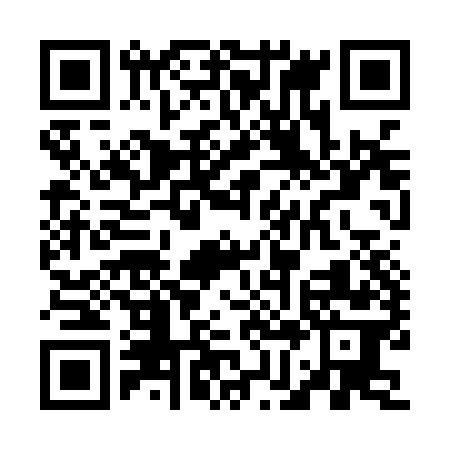 Prayer times for Adam Khan Drakhan, PakistanWed 1 May 2024 - Fri 31 May 2024High Latitude Method: Angle Based RulePrayer Calculation Method: University of Islamic SciencesAsar Calculation Method: ShafiPrayer times provided by https://www.salahtimes.comDateDayFajrSunriseDhuhrAsrMaghribIsha1Wed4:175:4312:203:546:588:242Thu4:165:4212:203:546:598:243Fri4:155:4112:203:547:008:254Sat4:145:4012:203:547:008:265Sun4:135:3912:203:547:018:276Mon4:125:3912:203:547:018:287Tue4:115:3812:203:547:028:298Wed4:105:3712:203:547:038:299Thu4:095:3612:203:537:038:3010Fri4:085:3612:203:537:048:3111Sat4:085:3512:203:537:048:3212Sun4:075:3412:203:537:058:3313Mon4:065:3412:203:537:068:3414Tue4:055:3312:203:537:068:3515Wed4:045:3312:203:537:078:3516Thu4:035:3212:203:537:078:3617Fri4:035:3212:203:537:088:3718Sat4:025:3112:203:537:098:3819Sun4:015:3112:203:537:098:3920Mon4:005:3012:203:537:108:4021Tue4:005:3012:203:537:108:4022Wed3:595:2912:203:537:118:4123Thu3:585:2912:203:537:118:4224Fri3:585:2812:203:537:128:4325Sat3:575:2812:203:537:138:4326Sun3:575:2812:203:537:138:4427Mon3:565:2712:203:537:148:4528Tue3:565:2712:213:537:148:4629Wed3:555:2712:213:537:158:4630Thu3:555:2712:213:537:158:4731Fri3:545:2612:213:537:168:48